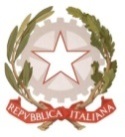 MINISTERO  DELL’ ISTRUZIONE, DELL’UNIVERSITA’, DELLA RICERCAUFFICIO SCOLASTICO REGIONALE PER IL LAZIOLICEO SCIENTIFICO STATALE“TALETE”Roma, 10.01.2018Ai docentiAgli alunniai GenitoriSito webCIRCOLARE n 171Oggetto: Gara a squadre femminile Olimpiadi di MatematicaSi rende noto che il 19 gennaio 2018 si svolgerà la gara a squadre femminile valida per la qualificazione  alla finale di Cesenatico. 
L’appuntamento per la prova è fissata  alle 14,30  presso l’Aula III del Dipartimento di Matematica alla Sapienza, in piazzale Aldo Moro e avrà la durata di 120 minuti.Le alunne della squadra: Irene Liberatore 3 A, Giulia Giacomini 4 A, Ludovica Valente 4N, Vanessa Franzoni 5 A, Silvia  Fattori 5D, Costanza  Marafante 5G, Silvia  Stamegna 5C usciranno da scuola alle 13.00 per raggiungere  in tempo la sede della gara. Le alunne minorenni dovranno consegnare alla prof.ssa Casale l’autorizzazione di un genitore per l’uscita anticipata.Si prega di giustificare ai compiti del giorno successivo le alunne impegnate nella gara.I docenti referenti  delle OlimpiadiCasale- Sirabella                                                                                                      Il Dirigente scolastico       Prof.  Alberto Cataneo		                                                                          (Firma autografa sostituita a mezzo  stampa                                                                                                         ai sensi dell’art. 3 comma 2 del d.lgs. n.39/1993)